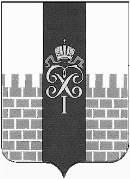 МЕСТНАЯ АДМИНИСТРАЦИЯ МУНИЦИПАЛЬНОГО ОБРАЗОВАНИЯ ГОРОД ПЕТЕРГОФ__________________________________________________________________ ПОСТАНОВЛЕНИЕ от «08» декабря 2021 г.	                                                                       № 155В соответствии с Бюджетным  кодексом  РФ, Положением о бюджетном процессе в муниципальном образовании город  Петергоф, Постановлением местной администрации МО город Петергоф от 26.09.2013 № 150 «Об утверждении  Положения о Порядке разработки, реализации и оценки эффективности  муниципальных программ и о Порядке разработки и реализации ведомственных целевых программ и планов по непрограммным расходам местного бюджета МО город Петергоф», местная администрация муниципального образования город Петергоф   	                                                              ПОСТАНОВЛЯЕТ:           1. Внести в постановление местной администрации муниципального образования город Петергоф от 22.12.2020 № 100 «Об утверждении ведомственной целевой программы «Проведение подготовки и обучения неработающего населения способам защиты и       действиям в чрезвычайных ситуациях, а также способам защиты от опасностей, возникающих при ведении военных действий или вследствие этих действий» на 2021 год»(с изменениями от 19.01.2021) (далее-Постановление) следующие изменения:           1.1 Изложить приложение к Постановлению в редакции согласно приложению к настоящему Постановлению.           1.2. Приложение № 3 к ведомственной целевой программе оставить без изменений.           2. Настоящее Постановление вступает в силу с даты официального опубликования.             3. Контроль за исполнением настоящего Постановления оставляю за собой.              Глава местной администрации            муниципального образования город Петергоф                                                                        Т.С. ЕгороваВедомственная целевая программа   «Проведение подготовки и обучения неработающего населения способам защиты и действиям в чрезвычайных ситуациях, а также способам защиты от опасностей, возникающих при ведении военных действий или вследствие этих действий» на 2021 год1. Наименование вопроса местного значения, к которому относится программа:«Проведение подготовки и обучения неработающего населения способам защиты и действиям в чрезвычайных ситуациях, а также способам защиты от опасностей, возникающих при ведении военных действий или вследствие этих действий» 2. Цели и задачи программы:                                                                                                             - выработка  у неработающего населения  умений и навыков действий в чрезвычайных ситуациях  и способе защиты от опасностей, возникающих  при ведении   военных  действий  или вследствие этих действия;-  снижение рисков и смягчение последствий чрезвычайных ситуаций и военных действий, - повышение готовности неработающего населения и способности его  к ликвидации  последствий чрезвычайных ситуаций, а также повышение его   уровня подготовки по гражданской обороне (далее ГО);- комплексная подготовка неработающего населения, проживающего на территории МО г. Петергоф, к действиям в чрезвычайных ситуациях (далее ЧС) за счет использования новых информационных технологий;- внедрение новых форм и методов обучения;- привлечение средств массовой информации МО г. Петергоф для более оперативного решения проблемы при возникновении чрезвычайных ситуаций экологического и техногенного характера3. Заказчик программы (ответственный исполнитель):                                                                                          Местная администрация муниципального образования город Петергоф (административно-хозяйственный отдел)4.  Ожидаемые конечные результаты реализации целевой программы:                                                    -  организация работы УКП: подготовка и обучения неработающего населения способам защиты и действиям в чрезвычайных ситуациях, а также способам защиты от опасностей, возникающих при ведении военных действий или вследствие этих действий в количестве 280 человек;-  обслуживание электронно-вычислительной техники (22 ноутбука), программного обеспечения и сетевого оборудования;-  проведение выездных занятий при проведении мероприятий на территории муниципального образования город Петергоф с использованием наглядной агитации, средств индивидуальной защиты и другого тематического реквизита - 3 занятия - 150 человек;5. Сроки реализации ведомственной целевой программы:                                                                   I-IV квартал 2021 года6. Перечень мероприятий ведомственной целевой программы, ожидаемые конечные результаты реализации и необходимый объём финансирования:Приложение 1 к ведомственнойцелевой программеСметный расчет стоимости услуг по организации работы учебно-консультационного пункта (УКП)Главный специалист административно-хозяйственного отдела местной администрацииМО город Петергоф                                                                                               Н.И. ЗимаковаПриложение 2  к ведомственной целевой программеСметный расчетна оказание услуг по обслуживанию и ремонту компьютерной техники (22 ноутбука) и программного обеспечения Главный специалист административно-хозяйственного отдела местной администрацииМО город Петергоф                                                                                               Н.И. Зимакова«О внесении изменений в постановление местной администрации муниципального образования город Петергоф от 22.12.2020 № 100 «Об утверждении ведомственной целевой программы «Проведение подготовки и обучения неработающего населения способам защиты и       действиям в чрезвычайных ситуациях, а также способам защиты от опасностей, возникающих при ведении военных действий или вследствие этих действий» на 2021 год» (с изменениями от 19.01.2021) Приложение к постановлению местной администрациимуниципального образования г. Петергоф                                          от 08.12.2021 г. № 155«Утверждаю»Глава местной администрации МО г. Петергоф                                _____________Т.С. Егорова                                    «____» ____________2021г.№п/пНаименование мероприятияОжидаемые конечные результатыОжидаемые конечные результатыСрок исполнениямероприятияОбъем финансирования,№п/пНаименование мероприятияединица измеренияКол-воСрок исполнениямероприятиятыс. руб.1.Организация работы учебно-консультационного пункта (УКП) человек2801-4 квартал147,32.Обслуживание электронно-вычислительной техники (22 ноутбука), программного обеспечения и сетевого оборудованияштук221-4 квартал81,83Проведение выездных занятий при проведении мероприятий на территории муниципального образования город Петергоф с использованием наглядной агитации, средств индивидуальной защиты и другого тематического реквизитаЗанятиечеловек31501-4 квартал21,0Итого:250,1№ п/пНаименование мероприятияКол-воЕдиница изм.Цена,руб.Сумма, руб.Сумма, руб.1. Организация работы УКП: 1.1Обучение неработающего населения способам защиты и действиям в чрезвычайных ситуациях, а также способам защиты от опасностей, возникающих при ведении военных действий или вследствие этих действий с помощью современных компьютерных технологий 24занятий1 час1400,00/час33 600,0033 600,001.2     Приобретение средств защиты для оснащения УКП:1.2.1Ватно-марлевые повязки30 штук180,005 400,005 400,001.2.2Респираторы типа Алина -200 АВК30 штук540,0016 200,0016 200,001.2.3Аптечка противоожоговая «Фарм+газ»1комплект3150,003 150,003 150,001.3Приобретение информационных стендов стенда для оснащения УКП1.3.1Приобретение мобильного стенда для оснащения УКП1комплект45000,0045 000,0045 000,001.3.2Приобретение двухсторонних тематических информационных стендов (1000*1200 мм., ПВХ пластик, 3мм., ОФ печать двухсторонняя, профиль BANNER-RAIL, подвесы)3штуки8000,0024 000,0024 000,001.4Подписка на журнал «Гражданская защита» на 2022 год (12 номеров в год)1комплект4947,864947,864947,862.Подготовка и создание видеоматериалов для проведения подготовки и обучения неработающего населения МО город Петергоф способам защиты и действиям в чрезвычайных ситуациях, а также способам защиты от опасностей, возникающих при ведении военных действий или вследствие этих действий.8 видеороликов Общая продолжи-тельностьне менее 30 минут15000,0015000,0015000,003.Проведение дополнительных выездных занятий на территории МО город Петергоф, а именно:в помещениях библиотек, кинотеатров, советов ветеранов и др. помещениях9180количествочеловекбез финансированиябез финансированиябез финансированияИТОГО:  ИТОГО:  ИТОГО:  ИТОГО:  ИТОГО:  ИТОГО:  147 297,86147 297,86 № п/пНаименованиеОбъем услуг в месяц  Стоимость обслуживания в месяц (руб.)в том числе  Кол-воОбщая сумма обслуживания(руб.)в том числе 11.Обслуживание электронно-вычислительной техники (22 ноутбука), программного обеспечения и сетевого оборудования, в том числе:обслуживание, техническая поддержка и администрирование средств электронно-вычислительной техники (включая контроль работоспособности программных средств), используемой в рамках обучения неработающего населения проживающего на территории муниципального образования г. Петергоф способам защиты и действиям в чрезвычайных ситуациях, а также способам защиты от опасностей, возникающих при ведении военных действий или вследствие этих действий на базе УКП МО город Петергоф2 плановых,экстренные посещения6 250,008 мес.50 000,002 2.Поставка неисключительных (пользовательских) лицензионных прав на программное обеспечение (22 комплекта) «KasperskyEndpointSecurity для бизнеса – СтандартныйRussian Edition.  22   Node 1 year Renewal License»––1 раз/год31 800,00Итого:81 800,00